Medical Student CV Word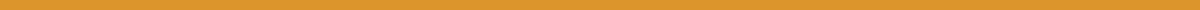 [Your Full Name]
[Your Address]
[City, State, ZIP Code]
[Your Email Address]
[Your Phone Number]ObjectiveDedicated and compassionate medical student with a strong interest in [specific field of interest, e.g., pediatrics, surgery, etc.]. Seeking to leverage clinical experience, academic excellence, and research background to contribute effectively as a [desired position, e.g., resident, intern] at [Hospital/Institution Name].Education[Medical School Name], [City, State]
Doctor of Medicine (M.D.), Expected [Graduation Month, Year]Relevant Coursework: [List any relevant courses]Honors/Awards: [List any honors or awards][Undergraduate Institution Name], [City, State]
Bachelor of Science in [Your Major], [Graduation Month, Year]GPA: [Your GPA]Honors/Awards: [List any honors or awards]Clinical Experience[Hospital/Clinic Name], [City, State]
Clinical Clerkship in [Specialty], [Start Month, Year] – [End Month, Year]Assisted in [specific tasks, procedures]Conducted patient histories and physical examsCollaborated with healthcare team to develop treatment plans[Hospital/Clinic Name], [City, State]
Clinical Rotation in [Specialty], [Start Month, Year] – [End Month, Year]Performed [specific tasks, procedures]Observed and participated in [specific procedures]Engaged in patient education and counselingResearch Experience[Institution Name], [City, State]
Research Assistant, [Department/Lab Name], [Start Month, Year] – [End Month, Year]Conducted research on [specific topic]Collected and analyzed dataCo-authored [number] of research papers published in [journal names]Publications[Author(s)], "[Title of Paper]," [Journal Name], [Year][Author(s)], "[Title of Paper]," [Journal Name], [Year]Presentations"[Title of Presentation]," [Conference Name], [Year]"[Title of Presentation]," [Conference Name], [Year]Volunteer Experience[Organization Name], [City, State]
Volunteer, [Start Month, Year] – [End Month, Year]Assisted in [specific tasks]Organized [events/programs]Provided [specific services] to [population]SkillsClinical Skills: [List specific clinical skills]Technical Skills: [List any technical skills, e.g., software, equipment]Languages: [List any languages spoken]Professional AffiliationsMember, [Professional Organization], [Year] – PresentMember, [Professional Organization], [Year] – PresentCertificationsBasic Life Support (BLS), [Certification Authority], [Year]Advanced Cardiac Life Support (ACLS), [Certification Authority], [Year]ReferencesAvailable upon request.